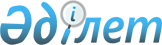 Қамауға, бас бостандығынан айыруға, өлім жазасына сотталғандардың жіберетін және алатын хат-хабарына цензура жүргізу ережесін бекіту туралыҚазақстан Республикасы Әділет министрінің 2010 жылғы 22 маусымдағы № 191 Бұйрығы. Қазақстан Республикасы Әділет министрлігінде 2010 жылғы 1 шілдеде Нормативтік құқықтық кесімдерді мемлекеттік тіркеудің тізіліміне N 6317 болып енгізілді      РҚАО-ның ескертуі: Қызмет бабында пайдалануға арналған нормативтік акт Деректер базасына енгізілмейді.
					© 2012. Қазақстан Республикасы Әділет министрлігінің «Қазақстан Республикасының Заңнама және құқықтық ақпарат институты» ШЖҚ РМК
				